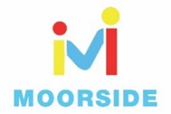 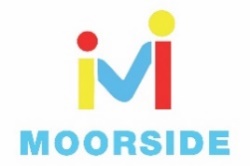 Year 1 Home Learning for WC 18-5-20Maths – White Rose Maths Home Learning – Summer term week 4 taskshttps://whiterosemaths.com/homelearning/year-1/Monday - Lesson 1 – Add by making 10Watch the video and answer these questions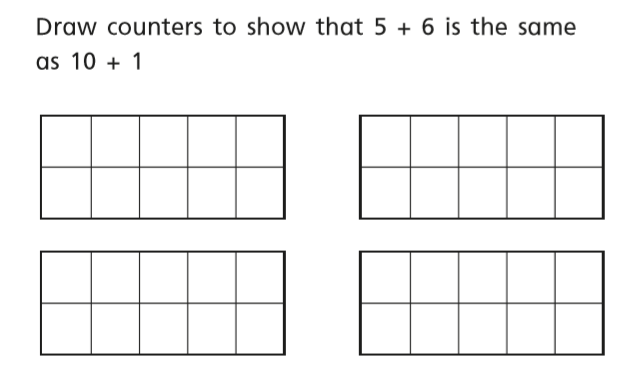 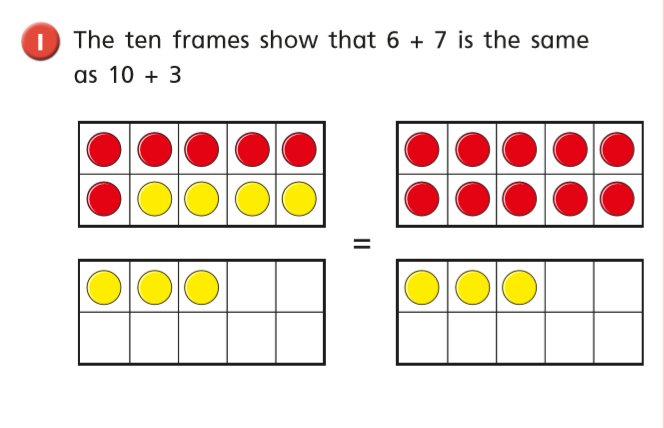 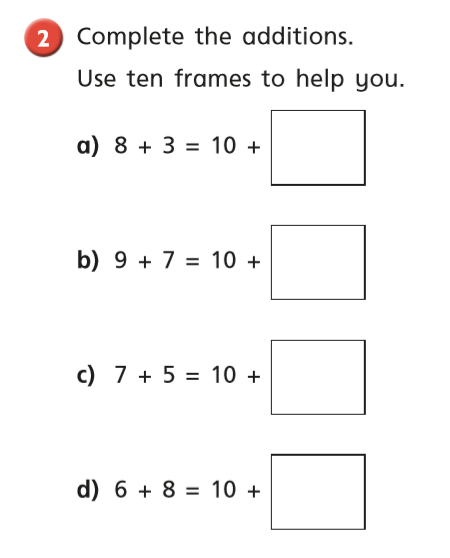 Tuesday Warm up – Play x 2 on Topmarks Hit The Buttonhttps://www.topmarks.co.uk/maths-games/hit-the-buttonWhite Rose Lesson 2 – Subtract within 20      Watch the video and then answer these questions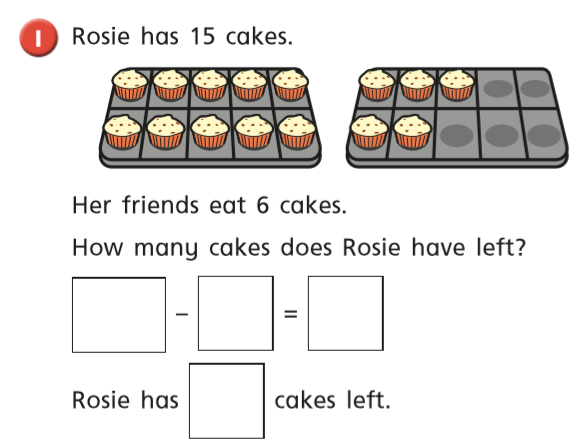 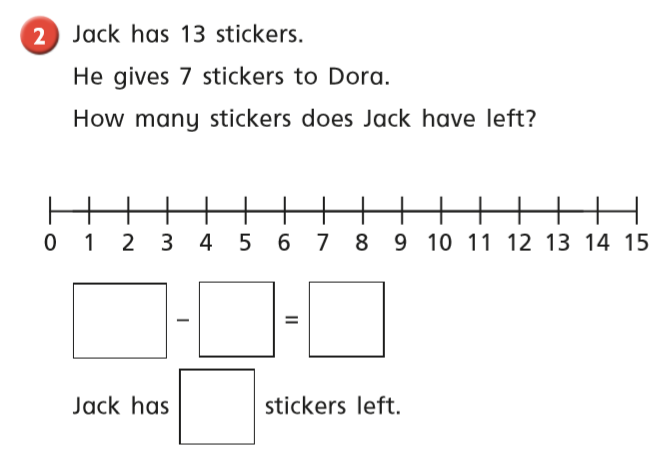 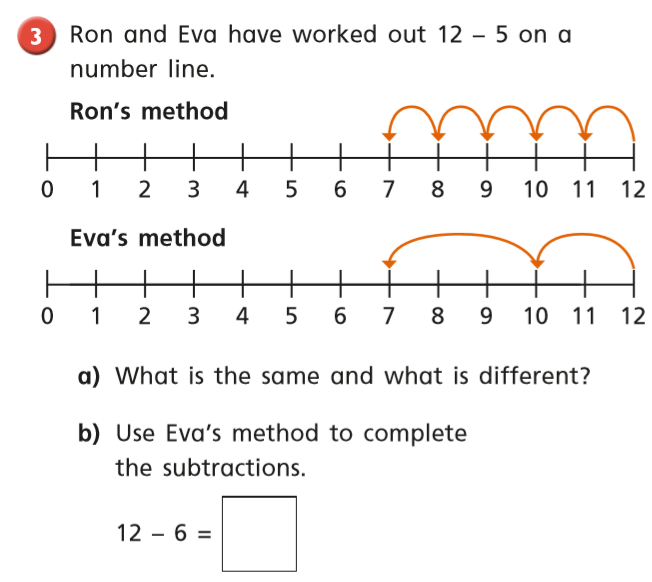 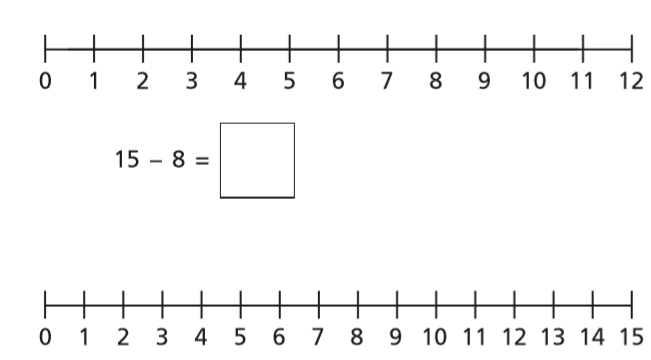 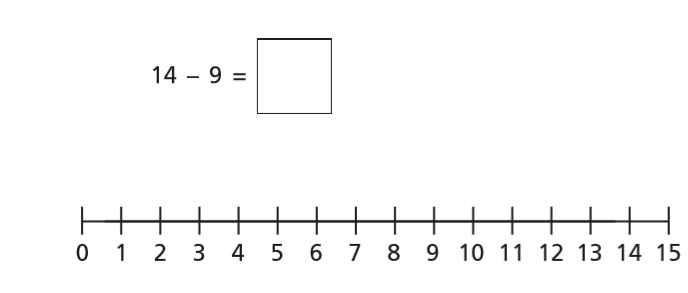 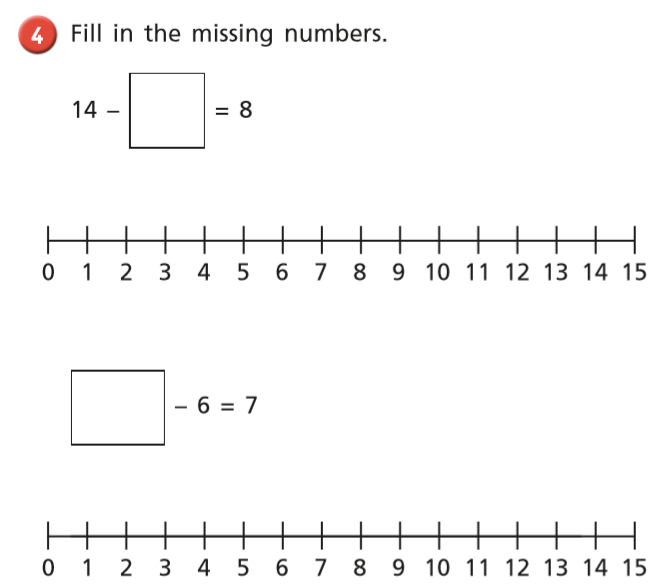 Wednesday Warm up – Play Doubles to 20 on Topmarks Hit The Buttonhttps://www.topmarks.co.uk/maths-games/hit-the-buttonWhite Rose Lesson 3 – Add and Subtract Worded Problems Watch the video and then answer these questions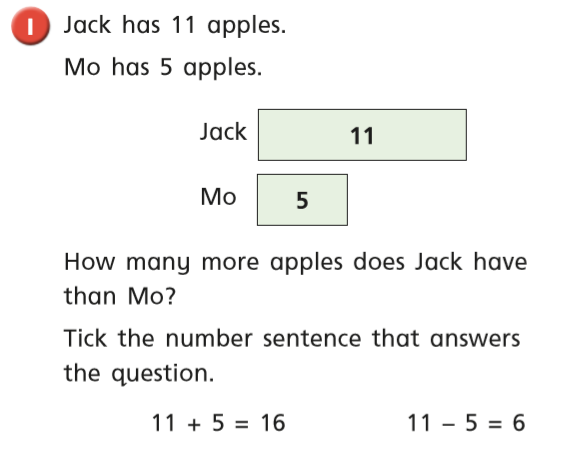 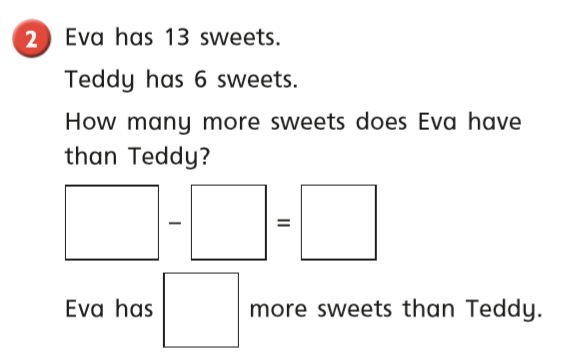 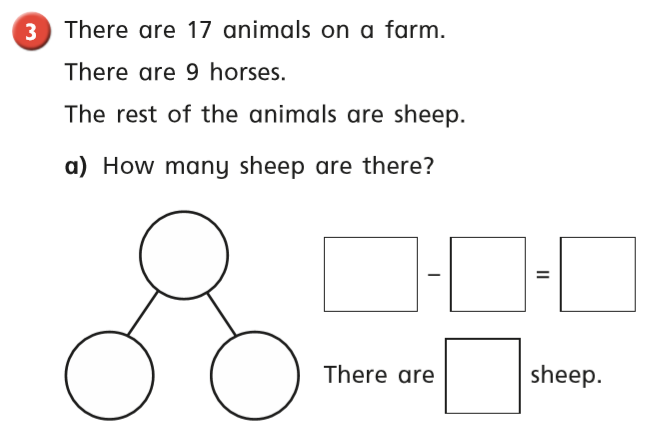 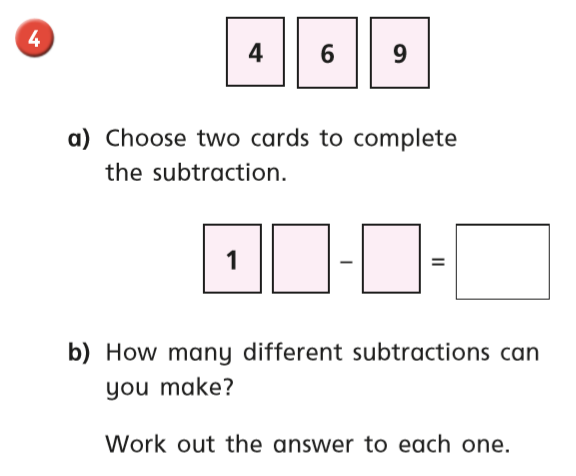 Thursday Warm up – Play ‘Starfish Strike’ on AbacusWhite Rose Lesson 4 – Compare Number SentencesWatch the video and then answer these questions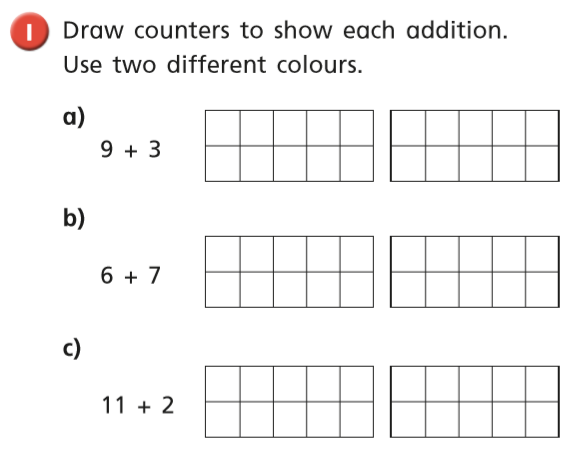 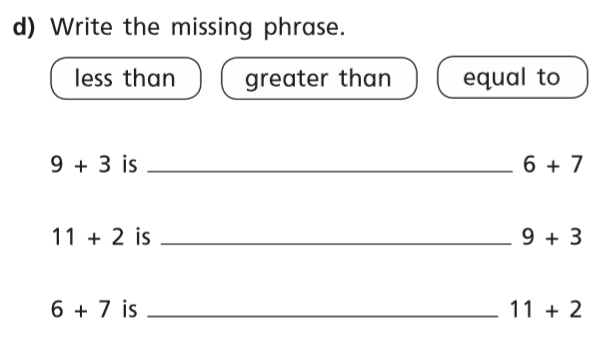 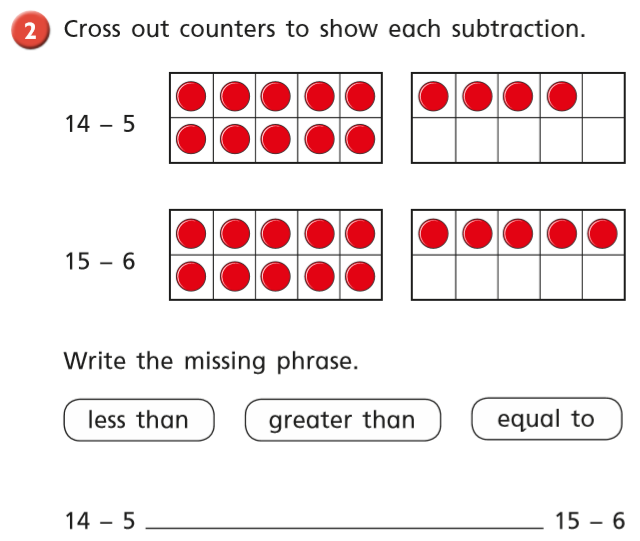 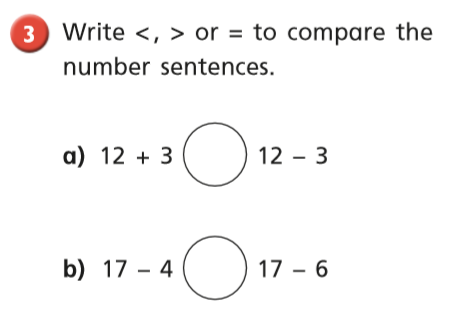 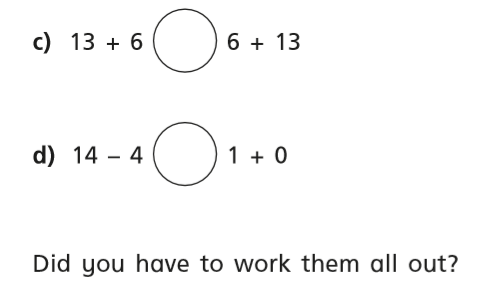 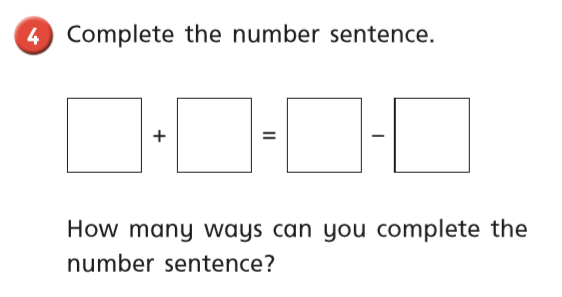 Friday – Warm up – play Halves to 10 and 10-20 on Topmarkshttps://www.topmarks.co.uk/maths-games/hit-the-buttonPlay Classroom Secrets Maths Game - ‘Compare Number Sentences’https://kids.classroomsecrets.co.uk/resource/year-1-compare-number-sentences-game/Complete the maths activity mat on page 12.Happy Learning!Miss Ryder  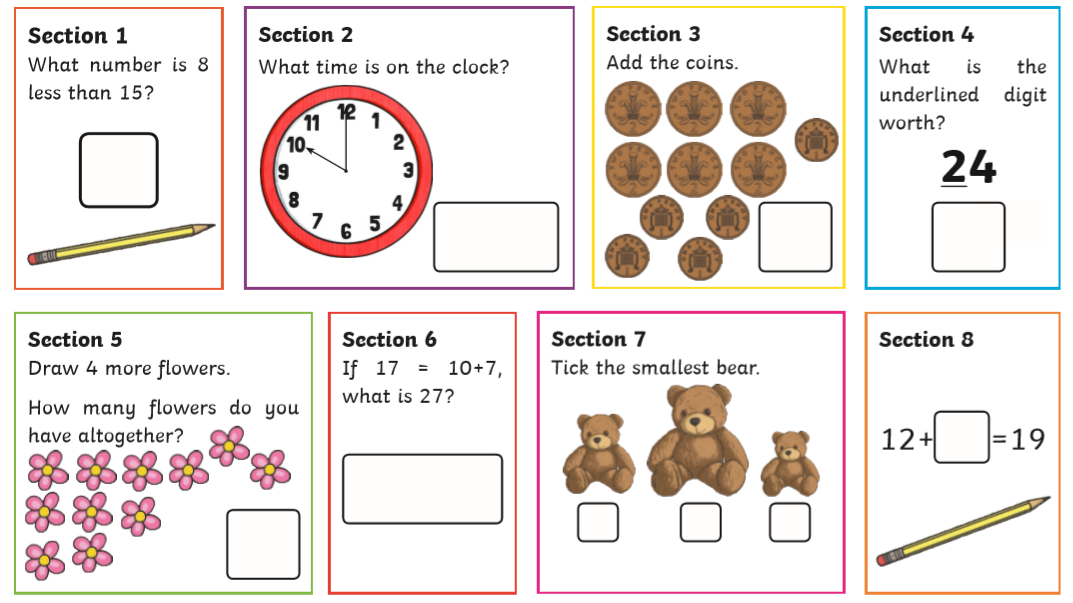 